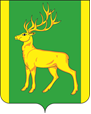 Финансовое управление администрации муниципального образования Куйтунский районП Р И К А Зр.п. КуйтунВ соответствии с Бюджетным кодексом Российской Федерации, на основании приказа Министерства финансов Российской Федерации от 29 ноября 2017 года №209н «Об утверждении Порядка применения бюджетной классификации операций сектора государственного управления, руководствуясь Положением о финансовом управлении администрации муниципального образования Куйтунский район, утвержденным постановлением администрации муниципального образования Куйтунский район от  22 марта 2011 года №250,П Р И К А З Ы В А Ю:1. Внести следующие изменения в Приказ финансового управления администрации муниципального образования Куйтунский район от 15.09.2020г. № 42 «Об установлении дополнительной детализации бюджетных ассигнований консолидированного бюджета муниципального образования Куйтунский район»:           1.1   В приложение 4 внести следующие изменения:           1.1.1 в код расходов 8.0.0 «Расходы на профессиональную подготовку, переподготовку и повышение квалификации:            - код 8.0.1 изложить в новой редакции:«8.0.1 повышение квалификации  мэра (глав) муниципальных образований»;            -  дополнить   кодом 8.0.5  следующего содержания:    « 8.0.5 повышение квалификации  прочего персонала».2. Настоящий приказ подлежит размещению в сетевом издании «Официальный сайт муниципального образования Куйтунский район» в информационно-телекоммуникационной сети «Интернет» куйтунскийрайон,рф.3. Контроль за исполнением настоящего приказа возложить на начальника бюджетного отдела финансового управления администрации муниципального образования Куйтунский район Шишкину А.Н.Начальник ФУА МО Куйтунский район                                                Н.А. Ковшароваот03.02.2021г.№№10О внесении изменений в Приказ финансового управления администрации муниципального образования Куйтунский район от 15.09.2020г. № 42 «Об установлении дополнительной детализации бюджетных ассигнований консолидированного бюджета муниципального образования Куйтунский район»